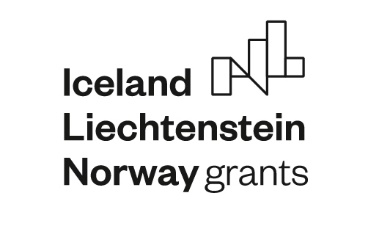 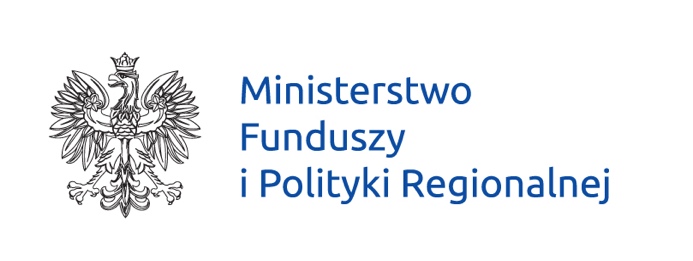 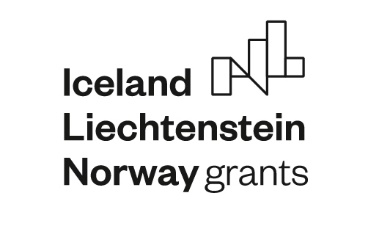 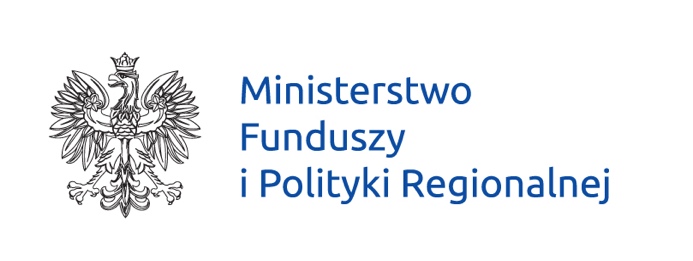 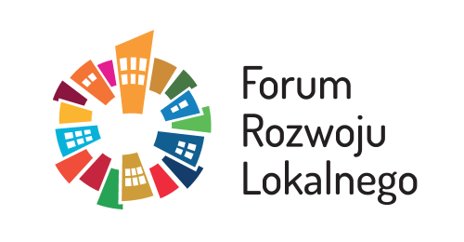 CYKL SEMINARIÓW „URUCHOMIENIE ENDOGENNYCH POTENCJAŁÓW WARUNKIEM ROZWOJU MAŁYCH I ŚREDNICH MIAST W POLSCE”Seminarium III: Transformacja cyfrowa jako mechanizm uruchamiania endogennych potencjałów małych i średnich miast07 - 08 maja 2020 Moderator: Łukasz Dąbrówka, Ryszard Grobelny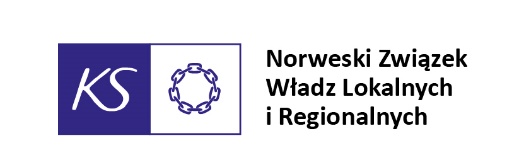 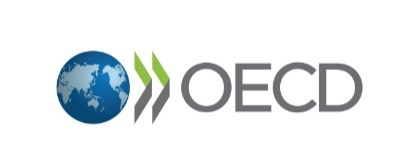 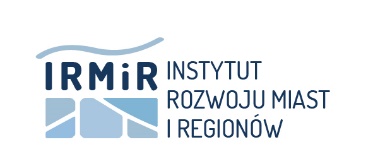 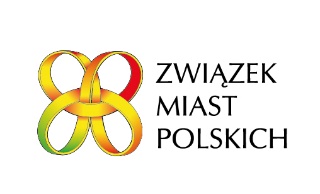 7 maja - SESJA PLENARNA 7 maja - SESJA PLENARNA 7 maja - SESJA PLENARNA 09:30- 10:00Logowanie się do systemu on-line Logowanie się do systemu on-line 10:00– 10:10Wprowadzenie do seminarium – Łukasz Dąbrówka, doradca strategiczny ZMPWprowadzenie do seminarium – Łukasz Dąbrówka, doradca strategiczny ZMP10:10 – 10:20POWITANIE UCZESTNIKÓWMACIEJ AULAK, Dyrektor Departamentu Programów Pomocowych, Ministerstwo Funduszy i Polityki Regionalnej  ANDRZEJ PORAWSKI, Dyrektor Biura Związku Miast PolskichPOWITANIE UCZESTNIKÓWMACIEJ AULAK, Dyrektor Departamentu Programów Pomocowych, Ministerstwo Funduszy i Polityki Regionalnej  ANDRZEJ PORAWSKI, Dyrektor Biura Związku Miast Polskich10:20 – 12:00WPROWADZENIE DO TEMATU SEMINARIUM ORAZ OBECNIE PODEJMOWANE DZIAŁANIAPodejście systemowe do wdrażania i wykorzystywania technologii cyfrowych w zarządzaniu miastem oraz poprawie jakości życia mieszkańców (20 MIN) – SZYMON CIUPA, doradca sektorowy, Związek Miast PolskichRola liderów miejskich i przywództwa w procesie transformacji cyfrowej (10 MIN) – ŁUKASZ DĄBRÓWKA, doradca strategiczny, Związek Miast PolskichOczekiwane produkty i rezultaty programu Human Smart City (10 min) – KAMIL WIEDER, Ministerstwo Funduszy i Polityki RegionalnejPYTANIA, DYSKUSJA – prowadzenie ŁUKASZ DĄBRÓWKA, RYSZARD GROBELNY (10 min)Program „PFR dla miast”, w tym Antykryzysowa Platforma Rozwiązań Technologicznych (15 min) – BARTŁOMIEJ PAWLAK, Wiceprezes Zarządu, Polski Fundusz Rozwoju Rozwój cyfrowy miast - wyzwania współpracy samorządów i Ministerstwa Cyfryzacji (15 min) – KRZYSZTOF GŁOMB, Pełnomocnik Ministra Cyfryzacji do spraw współpracy z administracją samorządową Rzeczpospolitej PolskiejRealizowany program “Rozwój Lokalny” jako wsparcie transformacji cyfrowej małych i średnich miast (10/0 min) - JANUSZ SZEWCZUK, doradca strategiczny, Związek Miast PolskichPYTANIA, DYSKUSJA – prowadzenie ŁUKASZ DĄBRÓWKA, RYSZARD GROBELNY (10 min)WPROWADZENIE DO TEMATU SEMINARIUM ORAZ OBECNIE PODEJMOWANE DZIAŁANIAPodejście systemowe do wdrażania i wykorzystywania technologii cyfrowych w zarządzaniu miastem oraz poprawie jakości życia mieszkańców (20 MIN) – SZYMON CIUPA, doradca sektorowy, Związek Miast PolskichRola liderów miejskich i przywództwa w procesie transformacji cyfrowej (10 MIN) – ŁUKASZ DĄBRÓWKA, doradca strategiczny, Związek Miast PolskichOczekiwane produkty i rezultaty programu Human Smart City (10 min) – KAMIL WIEDER, Ministerstwo Funduszy i Polityki RegionalnejPYTANIA, DYSKUSJA – prowadzenie ŁUKASZ DĄBRÓWKA, RYSZARD GROBELNY (10 min)Program „PFR dla miast”, w tym Antykryzysowa Platforma Rozwiązań Technologicznych (15 min) – BARTŁOMIEJ PAWLAK, Wiceprezes Zarządu, Polski Fundusz Rozwoju Rozwój cyfrowy miast - wyzwania współpracy samorządów i Ministerstwa Cyfryzacji (15 min) – KRZYSZTOF GŁOMB, Pełnomocnik Ministra Cyfryzacji do spraw współpracy z administracją samorządową Rzeczpospolitej PolskiejRealizowany program “Rozwój Lokalny” jako wsparcie transformacji cyfrowej małych i średnich miast (10/0 min) - JANUSZ SZEWCZUK, doradca strategiczny, Związek Miast PolskichPYTANIA, DYSKUSJA – prowadzenie ŁUKASZ DĄBRÓWKA, RYSZARD GROBELNY (10 min)12:00 – 12:20PrzerwaPrzerwa12:20 – 13:20PRZYKŁADY AKTUALNIE WDRAŻANYCH ROZWIĄZAŃ W MIASTACH Gdynia – Poprawa jakości życia i usług miejskich w oparciu o dane - BARTOSZ BARTOSZEWICZ, Wiceprezydent Gdyni ds. jakości życiaKielce – Zastosowania informacji przestrzennej w zarządzaniu miastem oraz partycypacji społecznej - ANNA DWURNIK, Główny specjalista, Biuro ds. Inteligentnego Zarządzania Zrównoważonym Rozwojem – Smart City, UM KielcePłock – Hackathon miejski jako narzędzie angażowania mieszkańców - JACEK TEREBUS, Wiceprezydent PłockaPYTANIA, DYSKUSJA - prowadzenie ŁUKASZ DĄBRÓWKA, RYSZARD GROBELNYPRZYKŁADY AKTUALNIE WDRAŻANYCH ROZWIĄZAŃ W MIASTACH Gdynia – Poprawa jakości życia i usług miejskich w oparciu o dane - BARTOSZ BARTOSZEWICZ, Wiceprezydent Gdyni ds. jakości życiaKielce – Zastosowania informacji przestrzennej w zarządzaniu miastem oraz partycypacji społecznej - ANNA DWURNIK, Główny specjalista, Biuro ds. Inteligentnego Zarządzania Zrównoważonym Rozwojem – Smart City, UM KielcePłock – Hackathon miejski jako narzędzie angażowania mieszkańców - JACEK TEREBUS, Wiceprezydent PłockaPYTANIA, DYSKUSJA - prowadzenie ŁUKASZ DĄBRÓWKA, RYSZARD GROBELNY13:20 – 14:20Rzeszów – Innowacje w świadczeniu usług miejskich – Urban Lab oraz Edukacja Zdalna - SŁAWOMIR ŚWIDER, Zastępca dyrektora Biura Obsługi Informatycznej i Telekomunikacyjnej Urzędu Miasta Rzeszowa WrOSIP – ponadlokalny system informacji przestrzennej jako platforma współpracy miast i gmin z perspektywy miasta Siechnice - GRZEGORZ ROMAN, doradca sektorowy, Związek Miast Polskich oraz RENATA KRASEL Pracownia Systemów Informacji Przestrzennej Powiatowy Zakład Katastralny we WrocławiuBodø - Przykład norweskiego miasta – FRODE NILSEN, Dyrektor ds. technicznych oraz ALEKSANDER NORDNES, Solution designer, Urząd Miasta BODØ, NorwegiaPYTANIA, DYSKUSJA – prowadzenie ŁUKASZ DĄBRÓWKA, RYSZARD GROBELNYRzeszów – Innowacje w świadczeniu usług miejskich – Urban Lab oraz Edukacja Zdalna - SŁAWOMIR ŚWIDER, Zastępca dyrektora Biura Obsługi Informatycznej i Telekomunikacyjnej Urzędu Miasta Rzeszowa WrOSIP – ponadlokalny system informacji przestrzennej jako platforma współpracy miast i gmin z perspektywy miasta Siechnice - GRZEGORZ ROMAN, doradca sektorowy, Związek Miast Polskich oraz RENATA KRASEL Pracownia Systemów Informacji Przestrzennej Powiatowy Zakład Katastralny we WrocławiuBodø - Przykład norweskiego miasta – FRODE NILSEN, Dyrektor ds. technicznych oraz ALEKSANDER NORDNES, Solution designer, Urząd Miasta BODØ, NorwegiaPYTANIA, DYSKUSJA – prowadzenie ŁUKASZ DĄBRÓWKA, RYSZARD GROBELNY14:20 – 14:30Wprowadzenie do warsztatów dot. opracowania wytycznych dot. transformacji cyfrowej miasta - ŁUKASZ DĄBRÓWKA, doradca strategiczny, Związek Miast Polskich; SZYMON CIUPA, doradca sektorowy, Związek Miast PolskiWprowadzenie do warsztatów dot. opracowania wytycznych dot. transformacji cyfrowej miasta - ŁUKASZ DĄBRÓWKA, doradca strategiczny, Związek Miast Polskich; SZYMON CIUPA, doradca sektorowy, Związek Miast Polski14:30ZAMKNIĘCIE SPOTKANIA, ANDRZEJ PORAWSKI, Dyrektor Biura Związku Miast PolskichZAMKNIĘCIE SPOTKANIA, ANDRZEJ PORAWSKI, Dyrektor Biura Związku Miast Polskich8 maja – SESJA WARSZTATOWA w podziale na grupy8 maja – SESJA WARSZTATOWA w podziale na grupy8 maja – SESJA WARSZTATOWA w podziale na grupyWdrażanie narzędzi transformacji cyfrowej jako element rozwoju instytucjonalnego miastaWdrażanie narzędzi transformacji cyfrowej jako element rozwoju instytucjonalnego miastaWdrażanie narzędzi transformacji cyfrowej jako element rozwoju instytucjonalnego miasta09:30 – 11:30I grupa warsztatowa Prowadzenie: doradcy ZMP12:30 – 14:30II grupa warsztatowaProwadzenie: doradcy ZMP